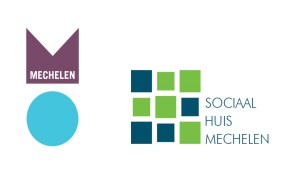 Reglement voor deelname aan de oproep voor initiatieven ter ondersteuning van mantelzorgers in Mechelen1	Algemene richtlijnen1.1. Het doel van deze oproep is om individuen, verenigingen  of organisaties financieel te ondersteunen die ofwel een vernieuwend initiatief voor mantelzorgers wensen uit te werken, ofwel een bestaand initiatief voor mantelzorgers verder wensen uit te bouwen.Wij verstaan onder mantelzorgers: personen die minstens wekelijks basiszorg en aanvullende zorg verlenen aan een zorgafhankelijke persoon die hij/zij kent. Hij/zij doet dit niet beroepsmatig, maar voornamelijk vanuit de liefde of sympathie voor de persoon voor wie hij/zij zorgt.1.2. Welke initiatieven komen in aanmerking ?Nieuwe of bestaande initiatieven die inspelen op vastgestelde noden van mantelzorgers. Deze noden kunnen zijn :Mantelzorg is meer dan ouderenzorg alleen. Het initiatief heeft aandacht voor andere doelgroepen van mantelzorgers: bv. mantelzorgers van chronisch zieke personen, mantelzorgers van personen met een beperking, …Nood aan informatie rond mantelzorg.Nood aan sociaal-emotionele ondersteuning van de mantelzorger: aandacht voor de draagkracht van de mantelzorger, aandacht voor ontspanning, recreatie voor de mantelzorger. Nood aan ondersteuning “op maat” van de mantelzorger, waarbij verschillende vormen van  ondersteuning gecombineerd worden.Een betere erkenning van de mantelzorger als prioritaire zorgpartner.Nood aan contact met andere mantelzorgers, lotgenotencontact.Het initiatief richt zich op mantelzorgers in Mechelen.Het initiatief maakt gebruik van de lokalen van één van de 5 lokale dienstencentra van het OCMW of gebruikt het lokale dienstencentrum als vertrekpunt voor een activiteit. De contactgegevens van de lokale dienstencentra kunnen teruggevonden worden op de website van de Stad Mechelen: https://www.mechelen.be/lokale-dienstencentra-3.Initiatieven in partnerschap met andere organisaties, verenigingen, … worden aangemoedigd.Ook kleinschalige initiatieven zijn meer dan welkom. Wij wensen elke mogelijke vorm van ondersteuning een kans te geven. Dus: hoe klein je ondersteuningsnood ook is, iedereen is welkom om deel te nemen!1.3. Het bedragHet OCMW – Sociaal Huis Mechelen stelt een totaalbedrag van 12.000 euro ter beschikking. Het uiteindelijke bedrag voor elk initiatief wordt bepaald op basis van het totale aantal ingediende initiatieven en de kostenraming. 1.4. TimingLancering oproep: maart 2017Deelnameformulier uiterlijk in te dienen op: 30 april 2017Bekendmaking selectie: juni 20172	 Deelnameprocedure   2.1. Hoe dien je het initiatief in ? Elk initiatief kan deelnemen door het hiertoe voorziene deelnameformulier tijdig en volledig in te dienen.U kan het “deelnameformulier voor initiatieven ter ondersteuning van mantelzorgers in Mechelen” terugvinden op de websites van de stad Mechelen en van het OCMW-Sociaal Huis Mechelen, via volgende link : www.sociaalhuismechelen.be Of u kan het deelnameformulier per mail roland.straetmans@sociaalhuismechelen.be  of telefonisch  015 45 33 15 / 0479 22 95 96 aanvragen bij Roland Straetmans. 2.2. Wat moet er in het formulier ingevuld worden ?- een omschrijving van het initiatief met vermelding van de periode waarin het initiatief zal uitgevoerd worden en een totale kostenraming.- een toelichting waarin verantwoord wordt dat het initiatief inspeelt op de vastgestelde noden voor mantelzorgers in Mechelen. - vermelding van de administratieve gegevens en rekeningnummer van de indiener.2.3. Naar waar stuur je het deelnameformulier ?Het deelnameformulier kan per post verstuurd worden naar : 	Sociaal Huis Mechelent.a.v. Roland Straetmans,Lange Schipstraat 272800 Mechelen of via e-mail : roland.straetmans@sociaalhuismechelen.be. U ontvangt een bewijs van ontvangst via e-mail of per post.2.5. Wanneer moet het deelnameformulier ingediend worden ? Het deelnameformulier moet uiterlijk op 30/04/2017 ingediend worden. 3	Selectieprocedure3.1. De selectiecriteriaDe initiatieven worden door de adviescommissie beoordeeld op volgende criteria:De mate waarin het initiatief inspeelt op de in 1.2. aangegeven noden van mantelzorgersDe reikwijdte van het initiatiefDe aspecten creativiteit en originaliteitHet innovatieve effect van het initiatiefDe samenwerking met andere organisaties/verenigingen/initiatieven3.2. De beoordeling en selectieDe beoordeling van de initiatieven gebeurt door een adviescommissie. Deze adviescommissie zal samengesteld worden uit medewerkers van het OCMW- Sociaal Huis Mechelen met expertise op het vlak van mantelzorg. Deze adviescommissie zal op basis van haar beoordelingen een lijst van selecties voorleggen aan het bijzonder comité ouderenzorg van het OCMW. De bijzonder comité beslist welke initiatieven geselecteerd worden.4	De uitbetaling4.1. De adviescommissie berekent op basis van de aard van het initiatief, de kostenraming en de andere geselecteerde initiatieven het bedrag voor financiële ondersteuning. Na goedkeuring door het bijzonder comité wordt dit bedrag aan uw initiatief uitgekeerd. 4.2. Verantwoording gebruik middelen: uiterlijk twee maanden na de opstart of het plaatsvinden van het initiatief dient een activiteitenverslag voorgelegd te worden aan het OCMW-Sociaal Huis Mechelen. 4.3. De indiener verbindt er zich toe om de financiële ondersteuning enkel te gebruiken voor het ingediende initiatief. Indien er bedrog wordt vastgesteld, verleent het OCMW- Sociaal Huis Mechelen zich het recht om de ten onrechte verkregen middelen terug te vorderen na een beslissing van de OCMW raad. 5	Andere5.1. Dit reglement werd goedgekeurd door de raad van 